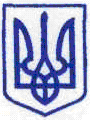 КИЇВСЬКА МІСЬКА РАДАІІ  СЕСІЯ   IX СКЛИКАННЯРІШЕННЯ________________№ _________________ПРОЄКТПро внесення змін до рішення Київської міської ради від 15.06.2023 № 6498/6539  
«Про ліквідацію комунальних підприємств
територіальної громади міста Києва 
у сфері культури»	Відповідно до статті 105 Цивільного кодексу України, статті 26 Закону України «Про місцеве самоврядування в Україні», Закону України 
«Про культуру», Закону України «Про державну реєстрацію юридичних осіб, фізичних осіб – підприємців та громадських формувань» та з метою виправлення технічної помилки Київська міська радаВИРІШИЛА:Унести до рішення Київської міської ради від 15.06.2023 
№ 6498/6539 «Про ліквідацію комунальних підприємств територіальної громади міста Києва у сфері культури» такі зміни:Підпункт 5. 3. пункту 5 виключити.Пункт 6 викласти в новій редакції:«6. Установити, що строк заявлення кредиторами своїх вимог до комунальних підприємств та комунального об’єднання, що ліквідовуються, становить два місяці з дня оприлюднення повідомлення про рішення щодо ліквідації комунальних підприємств та комунального об’єднання, зазначених у пунктах 1-4 цього рішення.».У пункті 8 слова «інформаційної політики» замінити на слова «суспільних комунікацій».Оприлюднити це рішення в порядку, встановленому законодавством України.Це рішення набирає чинності в порядку, визначеному законодавством України.Контроль за виконанням цього рішення покласти на постійну комісію Київської міської ради з питань культури, туризму та суспільних комунікацій і постійну комісію Київської міської ради з питань власності та регуляторної політики. Київський міський голова	             		                         Віталій КЛИЧКОПОДАННЯ:    Депутати Київської міської ради 			                                   Вікторія МУХА									             Володимир АНДРУСИШИНПОГОДЖЕНО:Постійна комісія Київради з питанькультури, туризму та суспільних комунікаційГолова									               Вікторія МУХАСекретар							             Володимир АНДРУСИШИНПостійна комісія Київради з питаньвласності та регуляторної політики Голова							                   Михайло ПРИСЯЖНЮКСекретар							                          Сергій АРТЕМЕНКО    Начальник управління     правового забезпечення    діяльності Київської міської ради		                       Валентина ПОЛОЖИШНИК